Муниципальное бюджетное дошкольное образовательное учреждение «Ваховский детский сад «Лесная сказка»Родительское собрание группы общеразвивающей направленности детей от 4 до 5 лет«Я – семья – род- народ!» 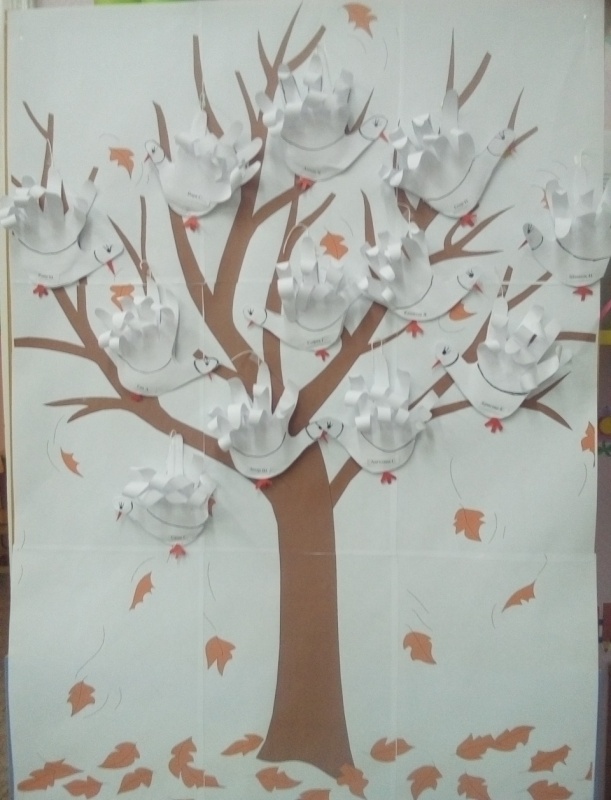 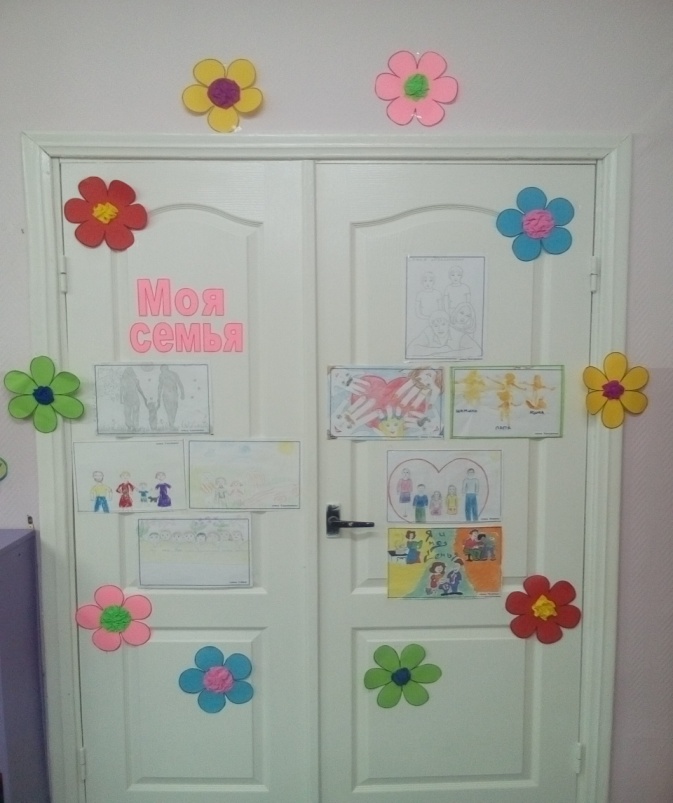                                                                                   Воспитатели: Н.И.Докучаева2017 год          Протокол родительского собрания  на тему: 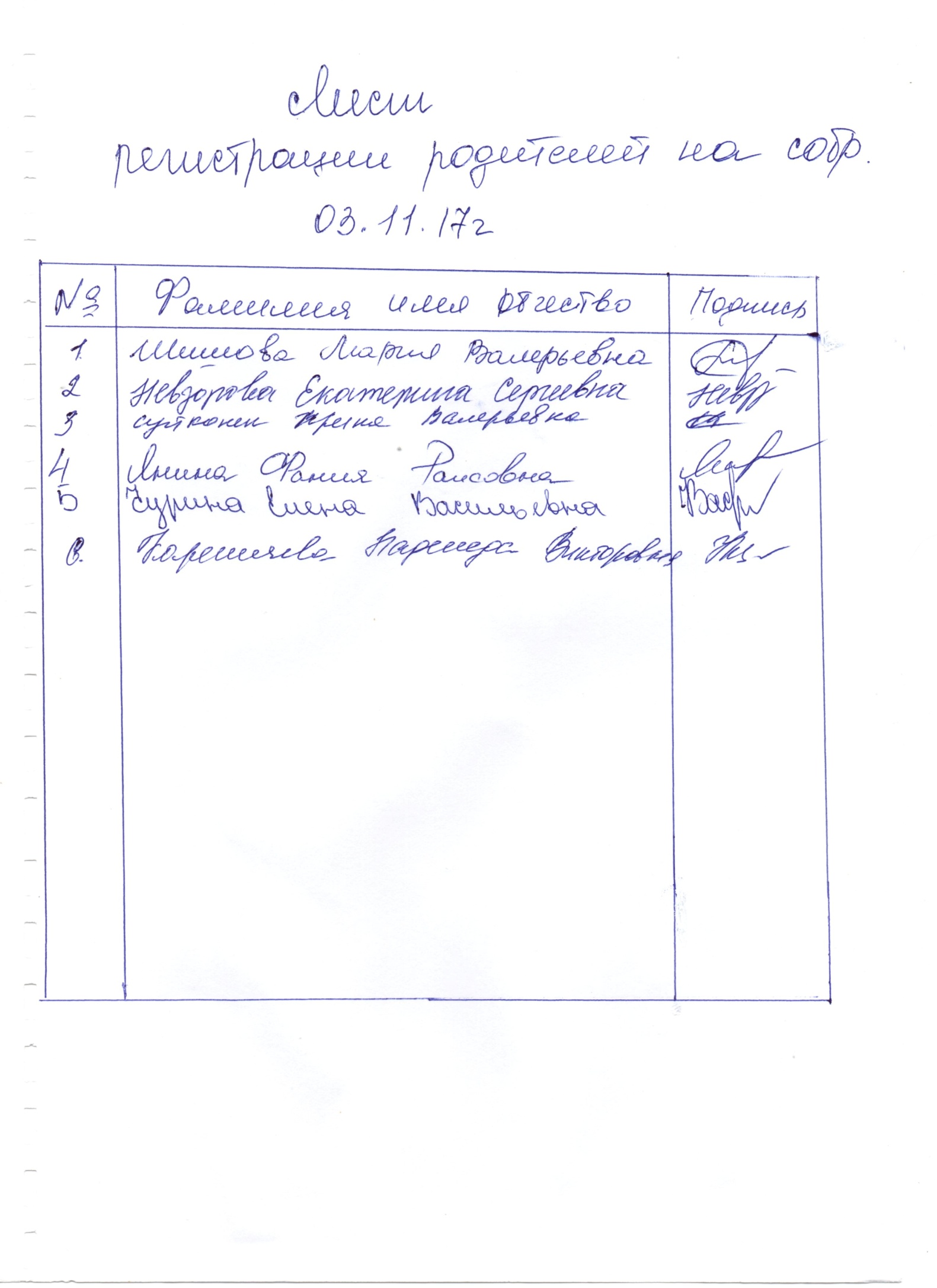 «Я – семья – род – народ!» группы общеразвивающей направленности детей от 4 до 5 летот 03.11.2017 года    Присутствовало: 6   родителей (законных представителей)Председатель: И.В.МиннихановаСекретарь: И.В.СуйконенПовестка дня:1. Вступительная часть. Поздравление родителей с началом учебного года и награждение родителей и их детей за активное участие.2. Выступление Докучаевой Н.И. с докладом: «Я – семья – род – народ!». Рисование «Семейного счастья». Загадывание загадок и пословиц о счастье.  		3. Ознакомление родителей с комплексом закаливающих процедур после дневного сна.4. Особенности образовательного процесса в средней группе.5. Выборы нового состава родительского комитета.6. Разное.7. Чаепитие.Слушали:По первому вопросу слушали Малджанову Г.Э..Поздравили родителей с новым учебным годом. Рассказали о достиженияхвоспитанников за прошедший учебный год (были вручены родителям грамоты  «Заучастие в конкурсах»По второму вопросу выслушали Докучаеву Н.И..Вступительное слово воспитателя. Воспитатель приветствует родителей, сообщаеттему собрания: «Я-семья-род народ!», ее цель (нравственно-патриотическоевоспитание дошкольников), обращает внимание присутствующих на программусобрания. Игры для родителей и детей. Рассказ воспитателей сказка – притчи.Рисование семейного счастья.По третьему вопросу воспитатели познакомили с комплексом закаливающихпроцедур после дневного сна (просмотр презентации с комплексом).Родители были познакомлены с целью гимнастики после дневного сна – поднятьнастроение и мышечный тонус детей с помощью контрастных воздушных ванн ифизических упражнений. Сохранить и укрепить здоровье детей.Задачи: Оздоровительные: укреплять опорно-двигательный аппарат;совершенствовать и развивать координацию движений; повысить жизненный тонус;укрепить иммунитет. Обучающие: учить детей дышать через нос; упражнять в плавном свободном выдохе;формировать умения выполнять движения по показу взрослого.Воспитательные: воспитывать привычку здорового образа жизни. 	При работе с детьми необходимо соблюдать основные принципы закаливания:Осуществление закаливания при условии, что ребёнок здоров.Недопустимость проведения закаливающих процедур при наличии у ребёнка отрицательных эмоциональных реакций (страха, плача, беспокойства).Интенсивность закаливающих процедур  увеличивается постепенно (от щадящих к более интенсивным) с расширением зон воздействия и увеличением времени проведения закаливания.Систематичность и постоянство закаливания (а не от случая к случаю).Разнообразие средств и форм проведения закаливающих мероприятий. 		Примерная схема проведения закаливающих, гигиенических процедур после  дневного сна:1. Гимнастика  пробуждения в постели. 2. Оздоровительная гимнастика в сочетании с контрастными воздушными ваннами и ходьбой по ребристым дорожкам.3. Водные процедуры:  умывание, полоскание горла кипяченой водой.По четвертому вопросу воспитатели Гюльназ Энверовна Малджанова Наталья Ивановна Докучаева рассказали об особенностях образовательногопроцесса в средней группе. О режиме дня, образовательных программах, по которымосуществляется педагогический процесс, задачах воспитания и обучения, обосновных занятиях и видах детской деятельности (сетка занятий).  По пятому вопросу было голосование родителей и выбор нового состава вродительский комитет.Решение родителей: И.В.Минниханова – председатель, И.В.Суйконен – секретарь,Е.В. Чурина  – член родительского комитета.Голосование:«За» - 6 человек«Против» - нет«Воздержались» - нетПо шестому вопросу было обсуждение разных вопросов.1. Посещение детей ДОУ (чтобы не было пропусков без уважительной причины);2. Принятие активного участия родителей (законных представителей) в жизни детей и детского сада;3. Маркировка детских вещей и иметь запасные вещи;4. Помощь родителей в постройке «Зимних поделок» на участке группы №2.5. Просмотр видеофильма о деятельности дошкольников в прошлом учебном году.Решение:		1.  Принять к сведению выступления воспитателей.		2.  Педагогам и родителям осуществлять взаимодействие друг с другом, стремясь к выполнению главной задачи — созданию благоприятных условий для образования детей в сложившемся коллективе.		3. Принятие и утверждение нового комплекса закаливающих процедур после дневного сна.		4. Выбор нового родительского комитета.Председатель:                                              		 И.В.Минниханова                       Секретарь:                                                    		 И.В.Суйконен   Родительское собрание «Я-СЕМЬЯ-РОД-НАРОД!»Время проведения: первая неделя ноября.Форма проведения: посиделки.Цель: Привлечь внимание родителей к вопросу нравственно - патриотического воспитания дошкольников. Задачи: Осмыслить основные нравственные ценности; расширить представления и обогатить педагогические умения родителей по вопросам нравственного воспитания дошкольников; вовлечь родителей в обмен мнениями об успехах и трудностях нравственного воспитания ребёнка; способствовать получению опыта содержательного и конструктивного мышления; увлечь родителей разнообразными способами работы во время коллективных встреч.План проведения:1. Вступительная часть. Поздравление родителей с началом учебного года и награждение родителей и их детей за активное участие.2. Выступление воспитателей с докладом: «Я – семья – род – народ!». Рисование «Семейное счастье». Чтение стихотворения «Семейный маячок. Посиделки.	3. Ознакомление родителей с комплексом закаливающих процедур после дневного сна.4. Особенности образовательного процесса в средней группе.5. Выборы нового состава родительского комитета.6. Разное.Ход мероприятия:Подготовительный этапОформление материалов к выставке по теме собрания.Разработка сценария.Проведение опроса детей и родителей на тему «Нравственные ценности».Оформление текстовых и наглядных материалов к собранию.Изготовление плаката «Семейное счастье»Разработка проекта решения.Чаепитие.2. Организационный этапРодительское собрание проходит в помещении группы. Звучит спокойная народная музыка. Столы расположены для работы в группах. На каждом столе лежит материал для ручного труда.3. Вступительное слово ведущего	Ведущий приветствует родителей, сообщает тему собрания: «Я-семья-род-народ!», ее цель (нравственно-патриотическое воспитание дошкольников), обращает внимание присутствующих на программу собрания.  	Дети дошкольного возраста очень любят фантазировать. Вместе в педагогами они часто отправляются в воображаемые путешествия. Вот и мы сегодня с вами отправимся в путешествие. Оно будет особенное. Мы отправимся в далекое прошлое, к нашим предкам. 	Представьте себе мир, в котором они жили. Не было городов, высоких домов, электричества. (Открывается картина, изображающая семью и быт прошлого). Избы были большими и просторными. Вечерами за большим столом собиралась вся семья. (Фоном звучит народная песня).	Так и нас всех, собравшихся сегодня, можно назвать одной большой семьёй. Для наших детей детский сад становиться вторым домом. Воспитатели в течение дня стараются заменить детям родителей. Так что на пять лет все мы «сродняемся» и живем общими заботами и радостями.	Итак, вся семья в сборе! Как говорится, сядем рядком да поговорим ладком.«Посиделки»Разминка.Мы предлагаем вам поиграть и игру « Обнимашки»Здравствуй, друг.( пожимают руки)Как ты тут?( за плечо)Где ты был?( за ушко)Я скучал( за грудь)Ты пришел! ( руки в стороны)Хорошо! ( обнять)	Семья ― понятие, имеющее особый смысл для каждого из нас. Семья- это самые близкие, дорогие нам люди, любящие нас и заботящиеся о нас. Это они радуются нашим победам и огорчаются из-за неудач. Их внимание и забота помогают нам.СЕМЕЙНЫЙ МАЯЧОК (Стихи О. Рощина)В доме пахнет пирогами, 
Чисто вымыты полы: 
Здесь сегодня соберутся 
Люди близкие мои.

Будут песни, будут шутки 
И играть аккордеон,
И под бабушкины песни 
Не умолкнет долго он.

Я люблю очаг семейный:
В нём и чисто, и светло.
Что б там не было снаружи, 
Мне уютно и тепло.

Жаль, что это ненадолго -
Всё пройдёт, как снег весной, 
Только хочется мне видеть 
Маму снова молодой.

Корабли уходят в море,
Ветер парус их напряг.
Чтоб прийти к далёкой цели, 
Нужен компас и маяк.

Так и мы идём по жизни 
За далёкою мечтой.
Пусть Семья нам будет вечной 
Путеводною звездойПословицы и поговорки семье (мы начинаем, а вы заканчивайте)В гостях хорошо, а дома ……. лучше.В своем доме и стены ………... помогают.В семье разлад, так и дому ……не рад.Везде хорошо, но дома ………..лучше.Вся семья вместе, так и душа …..на месте.Яблоко от яблони… …недалеко падает.Яйцо курицу… …не учат.Где любовь и совет… …там и горя нет.Не красна изба углами, … …а красна пирогами.ЗАГАДКИ О ЧЛЕНАХ СКАЗОЧНЫХ СЕМЕЙ
Дед и баба вместе жили,
Дочку из снежка слепили,
Но костра горячий жар
Превратил девчурку в пар.   (Снегурочка)
Он в Италии родился,
Он своей семьёй гордился.
Он не просто мальчик-лук,
Он надёжный, верный друг.  (Чипалино)
Хоть он стоек был и смел,
Но в огне не уцелел.
Младший сын столовой ложки,
Он стоял на крепкой ножке.  (Стойкий оловянный солдатик)
Родилась у мамы дочка
Из прекрасного цветочка.
Хороша, малютка просто!
С дюйм была малышка ростом. (Дюймовочка)
Над простым моим вопросом
Не потратишь много сил.
Кто сынишку с длинным носом
Из полена смастерил?    (Папа Карло)
Что за сказка: кошка, внучка,
Мышь, ещё собака Жучка
Деду с бабой помогали,
Корнеплоды собирали?   (Репка)
Стрела молодца угодила в болото,
Ну, где же невеста? Жениться охота!
А вот и невеста, глаза на макушке.
Невесту зовут …  (Царевна Лягушка)
Ждали маму с молоком,
А пустили волка в дом…
Кем же были эти
Маленькие дети?    (Козлята)
У отца был мальчик странный,
Необычный - деревянный.
Но любил папаша сына -
Шалунишку  (Буратино)
Человек немолодой 
С преогромной бородой 
Привёл с собой за ручку 
К нам на праздник внучку. 
Отвечайте на вопрос: 
Кто же это?  (Дед Мороз)
В диких джунглях он живёт.
Волка он отцом зовёт.
А удав, пантера, мишка
Дружат с этим вот мальчишкой. (Маугли)
В гости к бабушке пошла,
Пироги ей понесла.Серый Волк за ней следил,
Обманул и проглотил.  (Красная Шапочка)Записи на лучах солнышка  «Что такое для вас семья?»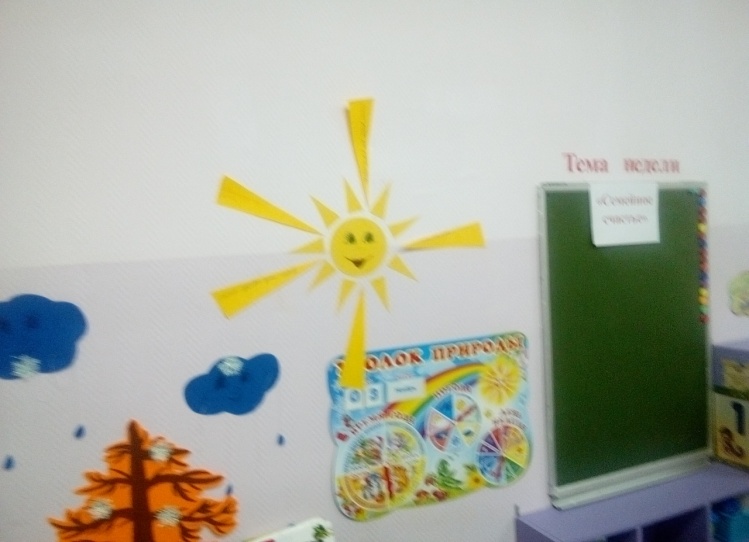 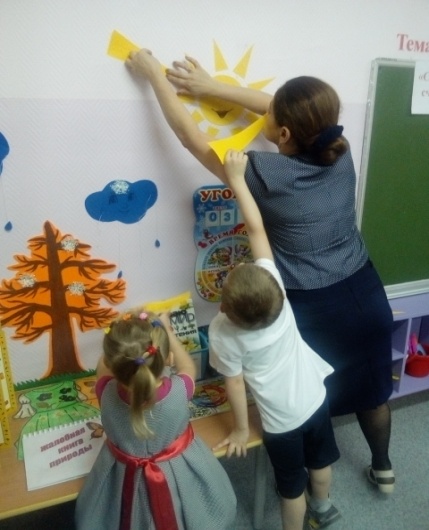 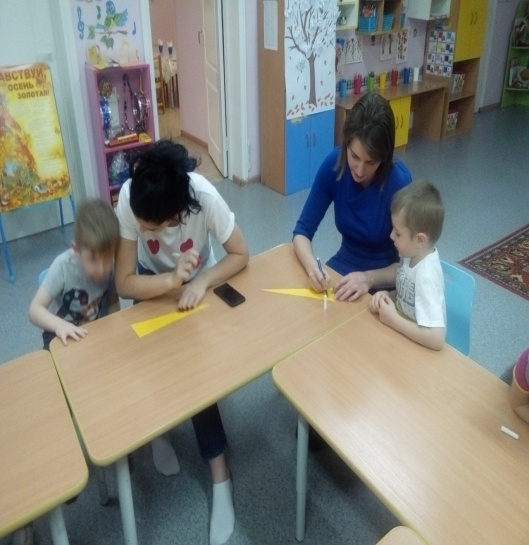 4. Я сейчас мы хотим Вам рассказать сказку.Сказка: «В далекой-далекой стране жил-был король. Это был очень добрый король, он заботился о своих подданных и хотел, чтобы все жители его королевства были счастливы. Но как это сделать король не знал, и поэтому он решил узнать, что такое счастье. И вот, переодевшись в лохмотья, король отправился в путешествие. Долго ли шел он, коротко ли, повстречался ему на пути купец. Добрый человек, - сказал кроль, - скажи, что такое счастье? Счастье, - ответил купец, - это когда я сыт. Я счастлив только тогда, когда хлеб на муке, а не на воде. «Значит, счастье это сытость» - подумал король и пошел дальше. Повстречал король мудреца. Добрый человек, - сказал кроль, - скажи, что такое счастье? Счастье - это знания, потому что в знаниях сама соль жизни. Когда человек обладает знаниями, только тогда он счастлив, – ответил мудрец. «Значит, счастье это знания» - подумал король и пошел дальше. Повстречал король охотника. Добрый человек, - сказал кроль, - скажи, что такое счастье? Счастье – это когда тебе везет во всех делах. Когда все идет как по маслу. Какое же может быть счастье у неудачника? – ответил охотник. «Значит, счастье это удача», - подумал король и пошел дальше. Повстречал король женщину, которая сказала, что человек счастлив только тогда, когда жизнь идет ровно и стабильно, когда люди крепко связаны друг с другом, как будто склеены. «Значит, счастье это стабильность» - подумал король. Повстречал король пастуха и спросил, что – же такое счастье? Пастух сказал королю, человек счастлив тогда, когда он живет, когда видит все разнообразие красок жизни.«Значит, счастье это сама жизнь в ярких красках» - подумал король. На этом путешествие короля и закончилось. Он вернулся в замок и решил, что у каждого человека свое счастье».- Сегодня мы предлагаем вам создать счастье своими руками. Для этого у нас все есть:Сытость – мука. Соль – знания. Масло – удача. Клей – стабильность. Вода – жизнь. Краски – видение жизни в различных цветах.Приглашение детей и родителей за столы, на которых подготовлены материалы для создания красок.- А теперь давайте представим, что мы волшебники. И сейчас мы с вами будем создавать волшебные краски, чтобы написать ими свое счастье. Во все времена рецепт волшебных красок знали только колдуны, которые прятали его в самых потайных местах, чтобы никто не смог воспользоваться им. До наших дней этот рецепт дошел в сказке, которую я вам рассказала. И сегодня у нас есть уникальная возможность создать волшебный краски и порисовать ими.Для волшебных красок, в мисочке смешайте две горсти муки и одну горсть соли. Хорошо перемешайте. Затем добавьте одну чайную ложку растительного масла и снова все хорошо перемешайте. Когда масса станет однородная (но не желтая) порциями добавьте немного воды до консистенции жидкого блинного теста. Потом добавьте чайную ложку клея. И тщательно все перемешайте.Дети и родители поэтапно выполняют инструкции.	- А теперь, когда основа для волшебных красок готова, нужно выбрать какого цвета будет ваша волшебная краска. У каждого основа только для одной краски. Посмотрите на гуашевые краски, подумайте, какая из них вам нравится больше всего. Какая краска больше остальных радует глаз, какая краска, на ваш взгляд, теплее и интереснее остальных. Возьмите ее маленькими порциями добавляйте ее в основу, помешивая, до получения цвета, который вам нравится.Каждый из участников выбирает краску, которая ему понравилась и добавляет ее в основу. - У каждого из вас есть своя волшебная краска. Вот такого цвета будет ваше счастье. Но, если мы будем рисовать только одной краской, картина получится красивой? (нет). А кто мне скажет, когда человек один, он может быть счастлив? Если «Да», то почему? Если «Нет», то почему?Вы можете поделиться волшебным красками друг с другом. Предлагаем вам создать счастье одно на двоих – разделить свое счастье с самым близким человеком – с мамой (родителям – с ребенком).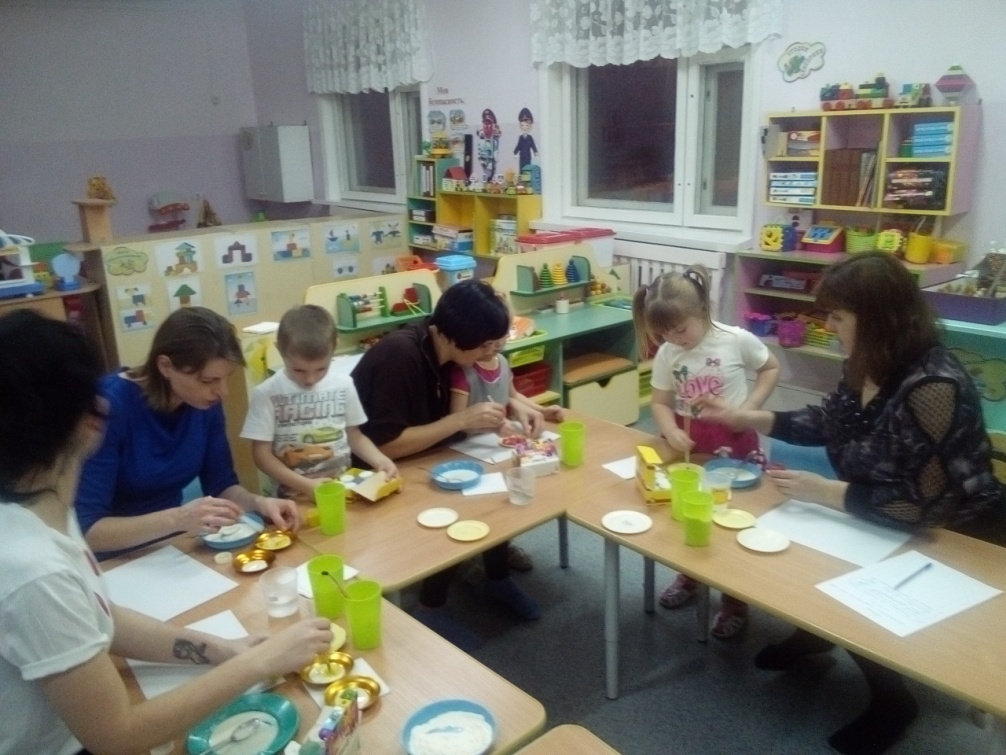 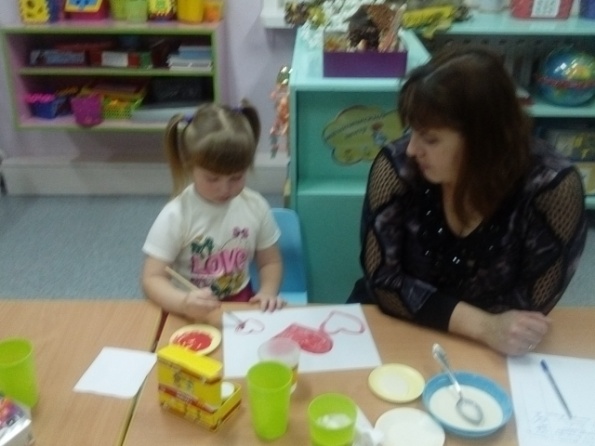 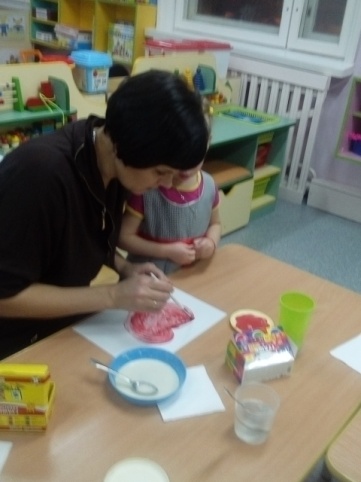 		Сегодня, вы создали свое счастье на листе картона с помощью волшебных красок. Но если подумать – самое важно в этих картинах не содержание картины, не волшебные краски, а самое главное то, что вы создавали эти картины вместе. Это ваше совместное счастье. Из притчи мы сегодня узнали, что каждый человек понимает счастье по своему, у каждого человека свое счастье. Открылся нам и старинный рецепт волшебных красок. А самое главное – сегодня мы узнали, что настоящее счастье можно создать только совместно с близкими и любимыми людьми. Создавайте и дома волшебные краски, рисуйте вместе картины и будьте счастливы! «СПАСИБО ВСЕМ за СЧАСТЬЕ,,  которое Вы создали!!!ЗДОРОВЬЯ и УДАЧИ ВАМ!!!»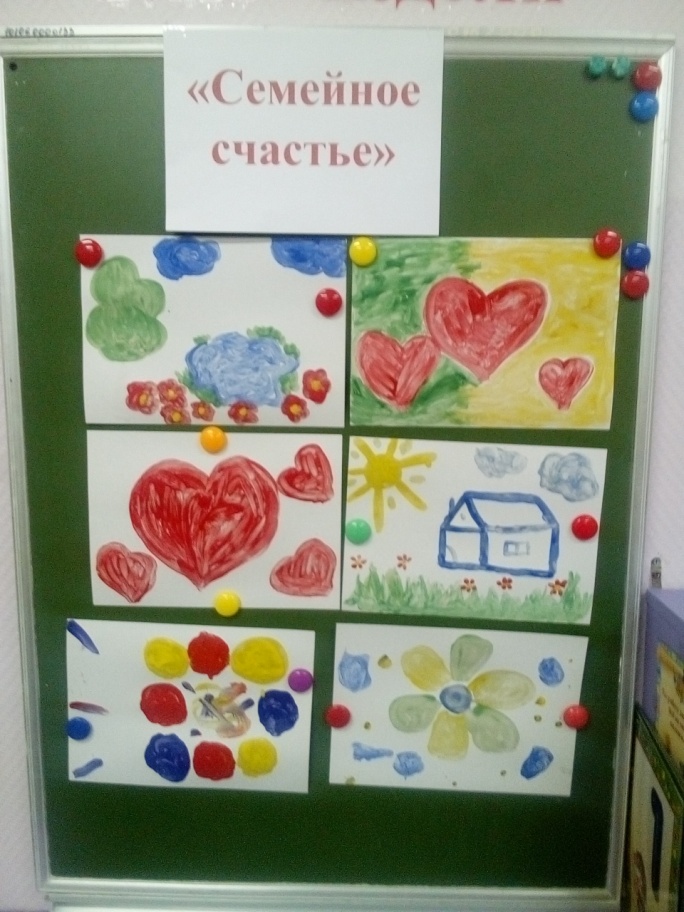 5. Чаепитие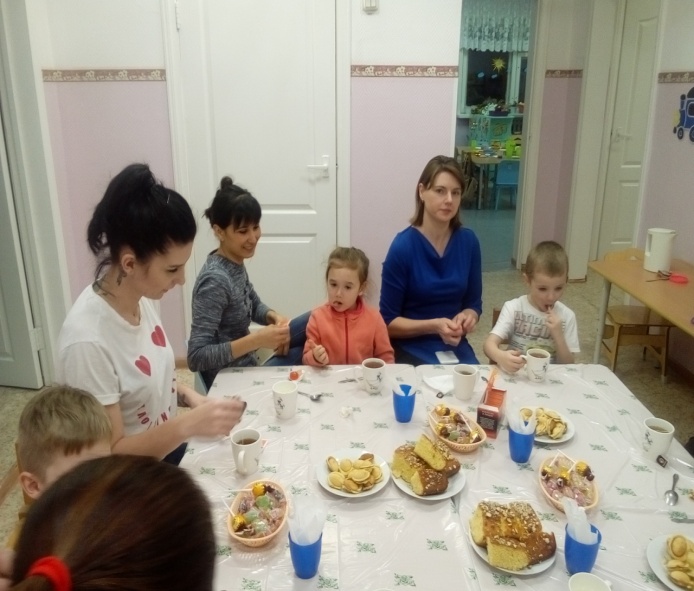 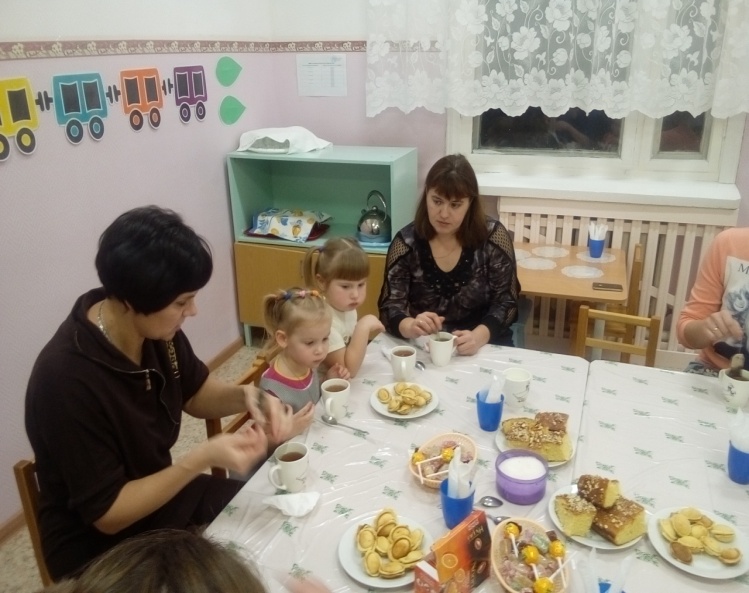 